Aanwezig:Peter Lagaert, voorzitter,
Jenne De Potter, burgemeester,
Evelien De Both, Leen Goossens, Lieselotte De Roover, Evert De Smet, Brecht Cassiman, schepenen,
Peter Vansintjan, schepen van rechtswege,
Paul Lievens, Joost Franceus, Nadine Stalpaert, Benjamin Boone, Matthias Diependaele, Peter Roman, Cyntia Braems, Ann De Smet, Cynthia Van den Steen, Heidi Schuddinck, Dirk Minnaert, Jan De Maesschalck, Kurt De Loor, Lode Bruneel, Louie Van Rijsselberge, Sven Mornie, Yana Giovanis, Marnic De Clercq, Karel Busschop, Joke Rossel, Filip Morre, raadsleden,
Koen Codron, algemeen directeur__________________________________________10. Gemeentelijk belastingreglement op gebruik openbare weg. Wijziging terminologie. Goedkeuring.BevoegdLeen GoossensBevoegdheidArtikelen 2, 40, 41, 252, 286 t.e.m. 288 en 326 t.e.m. 335 e.v van het Decreet Lokaal BestuurWetten en reglementenArtikelen 41, 162 en 170, §4 van de GrondwetDecreet Lokaal Bestuur van 22 december 2017Het decreet van 30 mei 2008 betreffende de vestiging, de invordering en de geschillenprocedure van provincie- en gemeentebelastingen, met latere wijzigingenDe Omzendbrief KB ABB 2019/02 van 15 februari 2019 over de gemeentefiscaliteit
VerwijzingsdocumentenVerantwoordingIn het gemeentelijke reglement op het gebruik van de openbare weg, goedgekeurd door de gemeenteraad van 16 december 2019, werd verkeerdelijk als de titel “retributiereglement” gebruikt in plaats van “belastingreglement”. Er wordt voorgesteld om dit te wijzigen. Tevens was er in het vorige reglement, met betrekking tot de periode 2014-2019, opgenomen dat er een halvering van de belasting werd toegestaan voor werken die tot doel hebben een winkelpand of handelszaak op te waarderen of uit te breiden. Deze vermindering werd in de huidige regelgeving niet hernomen, maar het lijkt aangewezen om dit wel te doen. Er wordt aldus voorgesteld om in die situaties de halvering van de belasting te hernemen in het nieuwe reglement 2020-2025. StemmenMet algemene stemmenBESLIST:Artikel 1. De titel van het gemeentelijk reglement op het gebruik van de openbare weg, goedgekeurd in de gemeenteraad van 16 december 2019, wordt gewijzigd van “retributiereglement” naar “belastingreglement”.Artikel 2. In het artikel 1 vermelde reglement zal artikel 3 als volgt worden aangevuld met een derde paragraaf: “3§: Voor werken die tot doel hebben een winkelpand of handelszaak op te waarderen of uit te breiden wordt de belasting voor inname van de openbare weg of parkeerhavens gehalveerd.”Artikel 3:  Deze wijziging treedt heden in werking. Het gecoördineerde reglement luidt aldus als volgt:Gemeentelijk belastingreglement op gebruik openbare weg, periode 2020-2025. Goedkeuring.Artikel 1. Voor de aanslagjaren 2020 tot en met 2025 wordt een belasting gevestigd op het gebruik van de openbare weg bij uitvoering van bouwwerken en waarbij de openbare weg wordt ingenomen voor het stapelen van o.a. bouwstoffen, afsluitingen, containers, materieel.Artikel 2. De belasting is verschuldigd door de natuurlijke- of rechtspersoon die wenst gebruik te maken  van de openbare weg.Artikel 3. De belasting wordt vastgesteld op:§1.	De tarieven voor de inname van de openbare weg, die geen parkeerhavens zijn, bedragen:
Voor de berekening van de belasting is de oppervlakte, welke dient in aanmerking genomen te worden, die van de rechthoek welke fictief rond het voorwerp of de groep voorwerpen die het openbaar domein bezetten kan getrokken worden. Gedeelten van m2 worden als volle m2 aangerekend.§2. De tarieven voor de inname van parkeerhavens (dit zijn plaatsen waar betalend parkeren van toepassing is) bedragen:Voor de berekening van de belasting wordt elk gedeelte van een parkeerhaven als een volledige parkeerhaven aangerekend. §3. Voor werken die tot doel hebben een winkelpand of handelszaak op te waarderen of uit te breiden wordt de belasting voor inname van de openbare weg of parkeerhavens gehalveerd.Artikel 4. De belasting is verschuldigd zodra het belastbaar feit zich voordoet en wordt ingevorderd tegen afgifte van een kwitantie. Bij gebrek aan contante betaling zal deze belasting ingekohierd worden en onmiddellijk eisbaar zijn. Artikel 5. §1. 	De belastingplichtige is gehouden, uiterlijk 10 werkdagen vóór het plaatsen, hiervan aangifte te doen bij het gemeentebestuur en alle voor de aanslag noodzakelijke gegevens te verstrekken, zodanig dat het gemeentebestuur tijdig eventuele onderzoeken kan verrichten alvorens een vergunning te verlenen. Indien de hinder veroorzaakt door de inname van de openbare weg beperkt is, kan het gemeentebestuur beslissen sneller een vergunning af te leveren.§2.	Voor de aangifteplicht zijn de artikels 4, 5 en 6 van het gemeentelijk reglement voor de aangifte, invordering en bezwaarprocedure van gemeentelijke belastingen van toepassing.Artikel 6. Bij gebrek aan aangifte binnen de gestelde termijn in dit reglement, of ingeval van onjuiste, onvolledige of onnauwkeurige aangifte vanwege de belastingplichtige, kan de belasting ambtshalve gevestigd worden mits inachtneming van de in artikel 7 van het decreet van 30 mei 2008 betreffende de vestiging, de invordering en de geschillenprocedure van provincie- en gemeentebelastingen voorziene bepalingen.Op de ambtshalve ingekohierde belasting zal een belastingverhoging worden toegepast van 20% op het niet aangegeven gedeelte en afzonderlijk in het kohier en op het aanslagbiljet worden vermeld bij een tweede overtreding. Bij volgende overtredingen zal, onafgezien van het feit of deze overtredingen plaats hebben binnen eenzelfde aanslagjaar, een verhoging van 100 % worden toegepast.Artikel 7. De belasting wordt ingevorderd bij wege van een kohier dat vastgesteld en uitvoerbaar verklaard wordt door het college van burgemeester en schepenen.De belasting moet betaald worden binnen twee maanden na de verzending van het aanslagbiljet.Artikel 8. De belastingplichtige kan bezwaar indienen tegen deze aanslag bij het college van burgemeester en schepenen.Het bezwaar moet, op straffe van nietigheid, schriftelijk worden ingediend en worden gemotiveerd.Het bezwaarschrift kan via een aangetekende brief, afgifte tegen ontvangstbewijs of via een duurzame drager (= op elektronische wijze waarbij het systeem de identificatie en authenticatie garandeert) worden ingediend op voorwaarde dat het college van burgemeester en schepenen in deze laatste mogelijkheid voorziet.De belastingplichtige of zijn vertegenwoordiger vermeldt expliciet in zijn bezwaarschrift of hij gehoord wil worden. Indien het bezwaarschrift niets vermeldt, wordt er geen hoorzitting georganiseerd.De indiening van het bezwaarschrift moet, op straffe van verval, gebeuren binnen een termijn van 3 maanden te rekenen vanaf de derde werkdag volgend op de datum van verzending van het aanslagbiljet of vanaf de kennisgeving van de aanslag.De procedure verloopt zoals omschreven in het decreet van 30 mei 2008 betreffende de vestiging, de invordering en de geschillenprocedure van provincie- en gemeentebelastingen.§2 Het college van burgemeester en schepenen verleent ambtshalve ontheffing van de overbelastingen die o.a. voortvloeien uit materiële vergissingen op voorwaarde dat:-	de vergissing berust op nieuwe elementen die pas aan het licht zijn gekomen en niet eerder gekend hadden kunnen zijn; -	die nieuwe elementen door de administratie werden vastgesteld of door de belastingplichtige aan de administratie werden bekendgemaakt binnen de vijf jaar vanaf 1 januari van het jaar waarin de belasting werd gevestigd;-	de aanslag niet al het voorwerp is geweest van een bezwaarschrift, dat aanleiding heeft gegeven tot een definitieve beslissing nopens de grond.Artikel 9. Dit reglement wordt door de burgemeester bekendgemaakt op de gemeentelijke website, met vermelding van zowel de datum waarop het werd aangenomen als de datum waarop het op de webtoepassing bekendgemaakt werd.De toezichthoudende overheid wordt op de hoogte gebracht van de bekendmaking van het reglement op de webtoepassing van de gemeente.De Gemeenteraadgetekend Koen Codron	getekend Peter Lagaertalgemeen directeur	voorzitterVoor eensluidend afschrift op 2 juni 2023Koen Codron	Peter Lagaertalgemeen directeur	voorzitter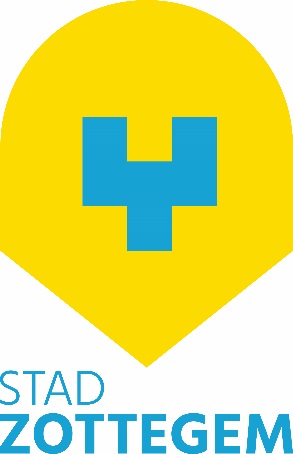 Uittrekseluit de notulen van de Gemeenteraad20 april 2020Schijf van de periode van de eerste 7 dagen0,33 EUR per dag per m2Schijf van de periode vanaf dag 8 tot en met één maand na begindatum0,55 EUR per dag per m2Schijf van de periode na de eerste maand na de begindatum tot en met drie maanden na de begindatum1,10 EUR per dag per m2Schijf van de periode na de eerste drie maanden na de begindatum tot en met één jaar na de begindatum2,75 EUR per dag per m2Schijf van de periode langer dan één jaar na de begindatum5,50 EUR per dag per m2Schijf van de periode van de eerste 7 dagen6,05 EUR per dag per parkeerhavenSchijf van de periode vanaf dag 8 tot en met één maand na begindatum11,00 EUR per dag per parkeerhavenSchijf van de periode na de eerste maand na de begindatum tot en met drie maanden na de begindatum16,50 EUR per dag per parkeerhavenSchijf van de periode na de eerste drie maanden na de begindatum tot en met één jaar na de begindatum41,25 EUR per dag per parkeerhavenSchijf van de periode langer dan één jaar na de begindatum82,50 EUR per dag per parkeerhaven